Hall C Target Configuration June 2022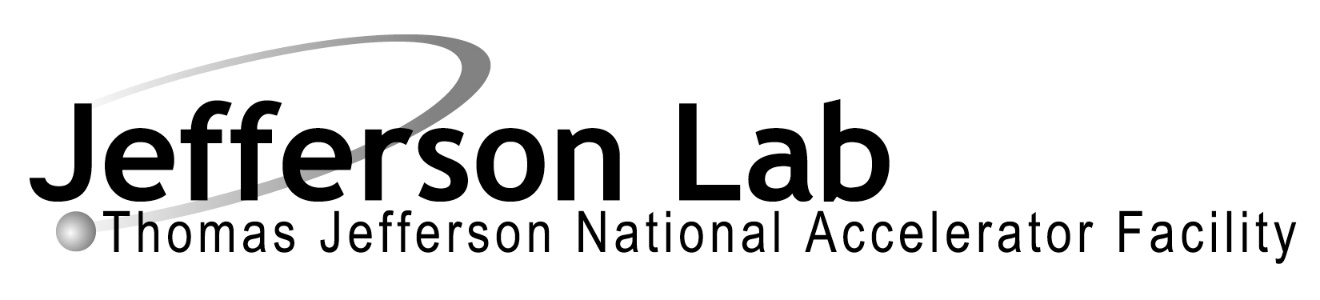 Engineering ReportThomas Jefferson National Accelerator Facility12000 Jefferson Ave.Newport News Virginia, 23606Description:  Configuration report for the Hall C Target ladder installed for the June 2022 run period. This document gives BDS positions, target thicknesses, cell thicknesses and overall assembly data. The target configuration can be found in JLAB Drawing TGT-3011-1001-0201 which can be found in the JLAB document repository. This report is equivalent to TGT-RPT-22-003 with the exception of the solid targets installed. Revision HistoryPurpose and ScopeThis report documents the configuration for the Hall C Target as installed for June 2022 to August 2022 run period. Target thicknesses and uncertainties are included.Target list and lifter positionsThe following lifter positions were determined by alignment of the system.Target ThicknessesCellsHydrogen loops entrance and exit window thicknesses are given below. Loop 1 is in standby with helium gas. Loop 2 is connected to the H2 panel and Loop 3 is connected to the D2 panel.Entrance windows are fabricated from Al7075 (lot 377271B2) CMTR HT 377271B2 | Jefferson Lab Electronic Logbook (jlab.org)Exit windows are fabricated from Al7075 (lot # 308151)Material Certification (lot # 308151)for AL7075 to be used for Hall C 10 cm exit windows | Jefferson Lab Electronic Logbook (jlab.org)Dummy TargetsThe dummy targets are aluminum foils mounted on separate frames with foils located at Z positions corresponding to the cryotarget exit and entrance windows.Certs for dummy target foils 0.05" and 0.032" thick | Jefferson Lab Electronic Logbook (jlab.org)Optics TargetThe optics target has two positions with carbon (99.95% C) foils in a linear array with foils located nominally at:Two foils located at Z = ± 8 cmTwo foils located at Z = ± 3 cmThe nominal thickness of each carbon foil is: 0.044 ± 0.001 g/cm2.Solid TargetsSolid targets are located on the solid target ladder nominally at Z = 0.Batch/lot numbers correspond to assays for each material filed in Target elog.Document Title: Hall C Target Configuration June 2022Document Title: Hall C Target Configuration June 2022Document Number: TGT-RPT-22-003Document Number: TGT-RPT-22-003Revision:  0Author:  David MeekinsCheck: David MeekinsApproved:David MeekinsRevision: 0OriginalTarget nameLifter position Target MaterialLoop 1 10 cm31,444,060.0010 cm Loop 1Loop 2 10 cm23,813,468.0010 cm Loop 2Loop 3 10 cm16,163,420.0010 cm Loop 310 cm dummy11,399,761.76Aluminum 7075Optics #1 +/-8 cm10,099,281.76CarbonOptics #2 +/-3 cm9,384,017.76CarbonBeO8,095,313.76BeOCarbon Hole7,380,049.76CarbonCarbon 0.5%6,664,785.76CarbonEmpty5,949,521.76N/AEmpty5,234,257.76N/AEmpty4,518,993.76N/AEmpty3,803,729.76N/AEmpty3,088,465.76N/AEmpty2,373,201.76N/AEmpty1,657,937.76N/AHome0N/ATargetEntrance (mm)Exit (mm)Length (mm)MaterialLoop 1 (10 cm) 0.130 ± 0.012
0.188 ± 0.013 Tip0.184 ± 0.017 wall100 ± 0.26AL 7075Loop 2 (10 cm) 0.150 ± 0.0110.191± 0.019 Tip0.219 ± 0.018 wall100 ± 0.26AL 7075Loop 3 (10 cm) 0.116 ± 0.00860.184 ± 0.021 Tip0.14 ± 0.023 wall100 ± 0.26AL 7075Target Thickness Total (g/cm2)Material10 cm Dummy Upstream0.1703 ± 0.0002Al 707510 cm Dummy Downstream0.1677 ± 0.0002Al 7075Target nameThickness (g/cm2) Target MaterialBeON/AN/ACarbon Hole0.171 ± 0.001Carbon 99.95%Carbon 0.5%0.1749 ± 0.00035Carbon 99.95%